Obec Domašov nad Bystřicí ve spolupráci s sdh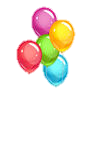 pořádají16. 3. 2019 v 15:00 hodin,v budově obecního úřadu.Ve 20:00 hodin vypuknekarneval pro dospěláky.Vstup pouze v maskách.Občerstvení zajištěno. Těšíme se na vás.